Об изменении решения Кричевского районного исполнительного комитета
от 19 января 2021 г. № 2-1На основании пункта 5 Положения о порядке планирования, проведения и финансирования капитального ремонта жилищного фонда, утвержденного постановлением Совета Министров Республики Беларусь от 21 апреля 2016 г. № 324, постановления Министерства жилищно-коммунального хозяйства от 9 декабря 2016 г. № 33 «Об установлении форм перспективной программы и текущего графика капитального ремонта жилищного фонда», Кричевский районный исполнительный комитет (далее – райисполком) РЕШИЛ:1. Текущий график капитального ремонта жилищного фонда по Кричевскому району на 2021 год, утвержденный решением Кричевского районного исполнительного комитета от 19 января 2021 г. № 2-1 «Об утверждении текущего графика капитального ремонта жилищного фонда», изложить в новой редакции (прилагается). 2. Настоящее решение разместить на официальном интернет-сайте райисполкома.3. Контроль за выполнением настоящего решения возложить на заместителя председателя райисполкома Асмоловского М.А., начальника отдела жилищно-коммунального хозяйства райисполкома Качанову И.В., начальника финансового отдела райисполкома Кравцову И.Л.Председатель районногоисполнительного комитета	А.Н.СедуковУправляющий делами районногоисполнительного комитета		Е.А.СтасенковаПриложениек решениюКричевского районногоисполнительного комитета19.01.2021 № 2-1(в редакции решения Кричевского районного исполнительного комитета      06.05.2021 № 17-20)      ТЕКУЩИЙ ГРАФИКкапитального ремонта жилищного фонда по Кричевскому району  на 2021 годМАГІЛЁЎСКI АБЛАСНЫВЫКАНАЎЧЫ КАМІТЭТКРЫЧАЎСКІ  РАЁННЫВЫКАНАЎЧЫ  КАМІТЭТРАШЭННЕ   6 мая 2021 г. № 17-20        г. Крычаў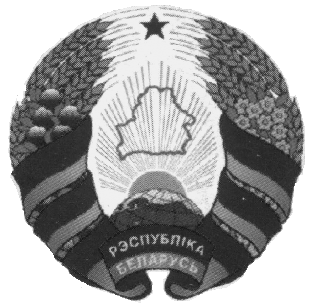 МОГИЛЕВСКИЙ ОБЛАСТНОЙИСПОЛНИТЕЛЬНЫЙ КОМИТЕТКРИЧЕВСКИЙ  РАЙОННЫЙИСПОЛНИТЕЛЬНЫЙ  КОМИТЕТРЕШЕНИЕг. Кричев№ п/пНаименование объектаОбщая площадь квартир жилых домов, кв.мВвод площади в текущем году, кв. мСроки проведения капитального ремонтаСроки проведения капитального ремонтаСроки проведения капитального ремонтаСтоимость проведения капитального ремонта, руб.Стоимость проведения капитального ремонта, руб.Использовано средств на   01.01. 2021 г., руб.План финансирования 2021 года, руб.План финансирования 2021 года, руб.План финансирования 2021 года, руб.План финансирования 2021 года, руб.№ п/пНаименование объектаОбщая площадь квартир жилых домов, кв.мВвод площади в текущем году, кв. мСроки проведения капитального ремонтаСроки проведения капитального ремонтаСроки проведения капитального ремонтаСтоимость проведения капитального ремонта, руб.Стоимость проведения капитального ремонта, руб.Использовано средств на   01.01. 2021 г., руб.всегов том числев том числев том числе№ п/пНаименование объектаОбщая площадь квартир жилых домов, кв.мВвод площади в текущем году, кв. мСроки проведения капитального ремонтаСроки проведения капитального ремонтаСроки проведения капитального ремонтаСтоимость проведения капитального ремонта, руб.Стоимость проведения капитального ремонта, руб.Использовано средств на   01.01. 2021 г., руб.всегокредиторская задолженность на 01.01. 2021 г.стоимость работ на 2021 годстоимость работ на 2021 год№ п/пНаименование объектаОбщая площадь квартир жилых домов, кв.мВвод площади в текущем году, кв. мначало месяц, годначало месяц, годокончание месяц, годсметнаядоговорнаяИспользовано средств на   01.01. 2021 г., руб.всегокредиторская задолженность на 01.01. 2021 г.бюджетсумма от внесения платы за капитальный ремонт гражданами и арендаторами нежилых помещений123455678910111213Объекты с вводом площади в текущем годуОбъекты с вводом площади в текущем годуОбъекты с вводом площади в текущем годуОбъекты с вводом площади в текущем годуОбъекты с вводом площади в текущем годуОбъекты с вводом площади в текущем годуОбъекты с вводом площади в текущем годуОбъекты с вводом площади в текущем годуОбъекты с вводом площади в текущем годуОбъекты с вводом площади в текущем годуОбъекты с вводом площади в текущем годуОбъекты с вводом площади в текущем годуОбъекты с вводом площади в текущем годуОбъекты с вводом площади в текущем годупереходящие с 2020 года:переходящие с 2020 года:переходящие с 2020 года:переходящие с 2020 года:переходящие с 2020 года:переходящие с 2020 года:переходящие с 2020 года:переходящие с 2020 года:переходящие с 2020 года:переходящие с 2020 года:переходящие с 2020 года:переходящие с 2020 года:переходящие с 2020 года:переходящие с 2020 года:1«Капитальный ремонт жилого дома (общежитие) № 6 по ул. Микрорайон Комсомольский в г. Кричеве»май   2020 г. май   2020 г. апрель  2021 г.744280,54597708,91597708,936802,6215353,9121448,712«Капитальный ремонт жилого дома № 37 по ул. Титова в г. Кричеве»567567ноябрь 2020 г.ноябрь 2020 г.апрель  2021 г.140632,00131870,00131870,08011,315589,252422,06- вновь начатые объекты:- вновь начатые объекты:- вновь начатые объекты:- вновь начатые объекты:- вновь начатые объекты:- вновь начатые объекты:- вновь начатые объекты:- вновь начатые объекты:- вновь начатые объекты:- вновь начатые объекты:- вновь начатые объекты:- вновь начатые объекты:- вновь начатые объекты:- вновь начатые объекты:1«Капитальный ремонт жилого дома № 6 по ул. Микрорайон Сож в г. Кричеве»628628март 2021март 2021май 2021261712,00235493,0214084,14214084,140,02«Капитальный ремонт жилого дома № 7 по ул. Микрорайон Сож в г. Кричеве»633633март 2021март 2021май          2021 г.270193,00226725,0226725,0226725,03«Капитальный ремонт жилого дома № 21а по ул. Октябрьская в г. Кричеве»15111511апрель 2021апрель 2021июнь 2021251626,30226463,71226724,75226724,754«Капитальный ремонт жилого дома № 2 по ул. Чапаева в г. Кричеве»855855май.21май.21июн.21332495,2300243,20300243,20300243,200,005«Капитальный ремонт жилого дома (общежитие) № 36 А по ул. Октябрьская в г. Кричеве»12311231май.21май.21июн.21572582,98559681,90559682,00559682,00,006«Капитальный ремонт жилого дома № 8 по ул. м-н Сож в г. Кричеве»951951май.21 май.21 авг.21 352706,02317435,42317435,4093035,40224400,007«Капитальный ремонт жилого дома № 7 по ул. Парковая в г. Кричеве»44774477авг.21авг.21ноя.21 260000,0224780,9224780,9163016,061764,98«Капитальный ремонт жилого дома № 8 по ул. Заслонова в г. Кричеве»14521452май.21 май.21 июл.21 671344,00604209,60277084,28108722,05168362,239«Капитальный ремонт жилого дома № 4 по ул. Коммунистическая в г. Кричеве»833833июл.21июл.21сент.21220000,0160000,093506,0093506,000,0010«Капитальный ремонт жилого дома № 5 по ул. Космонавтов в г. Кричеве»815,9815,9июл.21 июл.21 сент.21 220000,0160000,0123938,10123938,100,00итого13954139543540982,03107344,172722737,902244340,00478397,9011«Капитальный ремонт жилого дома № 37 по ул. Ворошилова в г. Кричеве»702702май 21май 21июл.21220000,0220000,0100,00,0100,012«Капитальный ремонт жилого дома № 62 по ул. Ворошилова в г. Кричеве»621,5621,5май 21май 21июл.21270000,0270000,0100,00,0100,013«Капитальный ремонт жилого дома № 18 по ул. Коммунистическая в г. Кричеве»529,8529,8июн.21июн.21авг.21250000,0250000,0100,00,0100,014«Капитальный ремонт жилого дома № 12 по ул. Вокзальная в г. Кричеве»589589авг.21 авг.21 нояб.21 300000,0300000,0100,00,0100,015«Капитальный ремонт жилого дома № 14 по ул. Вокзальная в г. Кричеве»719719авг.21 авг.21 нояб.21 300000,0300000,0100,00,0100,016«Капитальный ремонт жилого дома № 3 по ул. Вокзальная в г. Кричеве»41824182авг.21 авг.21 нояб.21 300000,0300000,0100,00,0100,017«Капитальный ремонт жилого дома № 1 по ул. Мстиславское шоссе в г. Кричеве»550,3550,3авг.21 авг.21 нояб.21 300000,0300000,0100,00,0100,018«Капитальный ремонт жилого дома № 4 по ул. Заслонова в г. Кричеве»678678авг.21 авг.21 нояб.21 300000,0300000,0100,00,0100,019«Капитальный ремонт жилого дома № 6 по ул. Заслонова в г. Кричеве»840840авг.21 авг.21 нояб.21 300000,0300000,0198,40,0198,420«Капитальный ремонт жилого дома № 14 по ул. Заслонова в г. Кричеве»602602авг.21 авг.21 нояб.21 300000,0300000,0100,00,0100,021«Капитальный ремонт жилого дома № 16 по ул. Заслонова в г. Кричеве»612612авг.21 авг.21 нояб.21 300000,0300000,0100,00,0100,022«Капитальный ремонт жилого дома № 11 по ул. Заслонова в г. Кричеве»562562авг.21 авг.21 нояб.21 300000,0300000,0100,00,0100,023«Капитальный ремонт жилого дома № 13 по ул. Заслонова в г. Кричеве»569569авг.21 авг.21 нояб.21 300000,0300000,0100,00,0100,024«Капитальный ремонт жилого дома № 18 по ул. Заслонова в г. Кричеве»564564авг.21 авг.21 нояб.21 300000,0300000,0100,00,0100,025«Капитальный ремонт жилого дома № 15 по ул. Заслонова в г. Кричеве»558558авг.21 авг.21 нояб.21 300000,0300000,0100,00,0100,0Итого:12176,612176,64120000,04120000,001598,401598,4Разработка проектной документацииРазработка проектной документацииРазработка проектной документацииРазработка проектной документацииРазработка проектной документацииРазработка проектной документацииРазработка проектной документацииРазработка проектной документацииРазработка проектной документацииРазработка проектной документацииРазработка проектной документацииРазработка проектной документацииРазработка проектной документацииРазработка проектной документациипереходящие с 2020 года по объектам ввода в текущем годупереходящие с 2020 года по объектам ввода в текущем годупереходящие с 2020 года по объектам ввода в текущем годупереходящие с 2020 года по объектам ввода в текущем годупереходящие с 2020 года по объектам ввода в текущем годупереходящие с 2020 года по объектам ввода в текущем годупереходящие с 2020 года по объектам ввода в текущем годупереходящие с 2020 года по объектам ввода в текущем годупереходящие с 2020 года по объектам ввода в текущем годупереходящие с 2020 года по объектам ввода в текущем годупереходящие с 2020 года по объектам ввода в текущем годупереходящие с 2020 года по объектам ввода в текущем годупереходящие с 2020 года по объектам ввода в текущем годупереходящие с 2020 года по объектам ввода в текущем году1«Капитальный ремонт жилого дома № 21 А по ул. Октябрьская в г. Кричеве»1511дек.20дек.20апр.2112776,8512776,8512776,852«Капитальный ремонт жилого дома (общежитие) № 36 А по ул. Октябрьская в г. Кричеве»1231дек.20дек.20апр.2116741,8716740,0016740,003«Капитальный ремонт жилого дома № 7 по ул.Парковая в г. Кричеве»4477дек.20дек.20апр.2121116,5021116,5021116,504«Капитальный ремонт жилого дома № 18 по ул. Коммунистическая в г. Кричеве»529,8дек.20дек.20май.2112994,2712994,2712994,275«Капитальный ремонт жилого дома № 2 по ул. Чапаева в г. Кричеве»854,6дек.20дек.20апр.2112824,4212824,4212824,426«Капитальный ремонт жилого дома № 37 по ул. Ворошилова в г. Кричеве»702дек.20дек.20май.2112988,3012988,3012988,307«Капитальный ремонт жилого дома № 62 по ул. Ворошилова в г. Кричеве»621,5дек.20дек.20май.2112990,4612990,4612990,468«Капитальный ремонт жилого дома № 8 по ул. Заслонова в г. Кричеве»1452дек.20дек.20апр.2120254,7120254,7120254,719«Капитальный ремонт жилого дома № 8 по ул. Микрорайон Сож в г. Кричеве»951дек.20дек.20апр.2114400,0114400,0114400,0110«Капитальный ремонт жилого дома № 4 по ул. Коммунистическая в г. Кричеве»833дек.20дек.20май.2112947,2712947,2712947,2711«Капитальный ремонт жилого дома № 5 по ул. Космонавтов в г. Кричеве»815,9дек.20дек.20май.2112642,7212642,7212642,72Итого13979162675,51162675,60162675,60Разработка проектной документации по объектам ввода в текущем годуРазработка проектной документации по объектам ввода в текущем годуРазработка проектной документации по объектам ввода в текущем годуРазработка проектной документации по объектам ввода в текущем годуРазработка проектной документации по объектам ввода в текущем годуРазработка проектной документации по объектам ввода в текущем годуРазработка проектной документации по объектам ввода в текущем годуРазработка проектной документации по объектам ввода в текущем годуРазработка проектной документации по объектам ввода в текущем годуРазработка проектной документации по объектам ввода в текущем годуРазработка проектной документации по объектам ввода в текущем годуРазработка проектной документации по объектам ввода в текущем годуРазработка проектной документации по объектам ввода в текущем годуРазработка проектной документации по объектам ввода в текущем году12«Капитальный ремонт жилого дома № 12 по ул. Вокзальная в г. Кричеве»589фев.21фев.21июн.2112990,013000,013000,013«Капитальный ремонт жилого дома № 14 по ул. Вокзальная в г. Кричеве»719фев.21фев.21июн.2114400,014400,014400,014«Капитальный ремонт жилого дома № 3 по ул. Вокзальная в г. Кричеве»4182фев.21фев.21июн.2121100,021100,021100,015«Капитальный ремонт жилого дома № 1 по ул. Мстиславское шоссе в г. Кричеве»550,3фев.21фев.21авг.2112990,015000,015000,016«Капитальный ремонт жилого дома № 4 по ул. Заслонова в г. Кричеве»678фев.21фев.21июн.2112985,4112985,4112985,4117«Капитальный ремонт жилого дома № 6 по ул. Заслонова в г. Кричеве»840фев.21фев.21июн.2112934,0112934,0112934,0118«Капитальный ремонт жилого дома № 14 по ул. Заслонова в г. Кричеве»602фев.21фев.21июн.2112944,7412944,7412944,7419«Капитальный ремонт жилого дома № 16 по ул. Заслонова в г. Кричеве»612фев.21фев.21июн.2112941,9812942,0012942,0020«Капитальный ремонт жилого дома № 11 по ул. Заслонова в г. Кричеве»562фев.21фев.21июн.2112950,4712950,5012950,5021«Капитальный ремонт жилого дома № 13 по ул. Заслонова в г. Кричеве»569фев.21фев.21июн.2112960,5612960,5012960,5022«Капитальный ремонт жилого дома № 18 по ул. Заслонова в г. Кричеве»564фев.21фев.21июн.2112941,9812942,0012942,0023«Капитальный ремонт жилого дома № 15 по ул. Заслонова в г. Кричеве»558фев.21фев.21июн.2112979,9912980,0012980,0024«Капитальный ремонт жилого дома № 3 по ул. Микрорайон Комсомольский в г. Кричеве»4779фев.21фев.21июн.2121000,0021000,0021000,0025«Капитальный ремонт жилого дома № 10 по ул. Микрорайон Сож в г. Кричеве»958фев.21фев.21авг.2127000,0015000,015000,026«Капитальный ремонт жилого дома № 11 по ул. Микрорайон Сож в г. Кричеве»1696фев.21фев.21авг.2127000,0016000,016000,027«Капитальный ремонт жилого дома № 12 по ул. Микрорайон Комсомольский в г. Кричеве»4118,0фев.21фев.21июн.2121000,0021000,0021000,0028«Капитальный ремонт жилого дома № 5 по ул. Фрунзе в г. Кричеве»2309,0фев.21фев.21авг.2132000,017000,017000,0Итого24885,0165119,14167139,10257139,10Разработка проектной документации на 2022 годРазработка проектной документации на 2022 годРазработка проектной документации на 2022 годРазработка проектной документации на 2022 годРазработка проектной документации на 2022 годРазработка проектной документации на 2022 годРазработка проектной документации на 2022 годРазработка проектной документации на 2022 годРазработка проектной документации на 2022 годРазработка проектной документации на 2022 годРазработка проектной документации на 2022 годРазработка проектной документации на 2022 годРазработка проектной документации на 2022 годРазработка проектной документации на 2022 год1ул.Совхозная, д. 3 д. Красная Буда605окт.21окт.21янв.2220500,000,2ул. Фрунзе, д. 9/14520окт.21окт.21янв.2220000,000,03ул. Щорса, д. 314883окт.21окт.21янв.2233000,000,04ул. Коммунистическая, д. 5532окт.21окт.21янв.2220000,000,05ул. Держинского, д. 34626окт.21окт.21янв.2220500,000,06ул. Фрунзе, д. 11524окт.21окт.21янв.2220000,000,07ул. Фрунзе, д. 13534окт.21окт.21янв.2220000,000,08ул. Октябрьская, д. 19б1366окт.21окт.21янв.2222000,000,09ул. Коммунистическая, д. 7701окт.21окт.21янв.2220500,000,010ул. Мира, д. 6553окт.21окт.21янв.2220000,000,011ул. Коммунистическая, д. 16537окт.21окт.21янв.2220000,000,012ул.Коммунистическая, д. 9535окт.21окт.21янв.2220000,000,0Итого:11916,0256500,00000,0Затраты заказчикаЗатраты заказчикаЗатраты заказчикаЗатраты заказчикаЗатраты заказчикаЗатраты заказчикаЗатраты заказчикаЗатраты заказчикаЗатраты заказчикаЗатраты заказчикаЗатраты заказчикаЗатраты заказчикаЗатраты заказчикаЗатраты заказчикаЗатраты заказчика (целевые отчисления, приемка объектов в эксплуатацию, непредвиденные затраты)Затраты заказчика (целевые отчисления, приемка объектов в эксплуатацию, непредвиденные затраты)Затраты заказчика (целевые отчисления, приемка объектов в эксплуатацию, непредвиденные затраты)Затраты заказчика (целевые отчисления, приемка объектов в эксплуатацию, непредвиденные затраты)Затраты заказчика (целевые отчисления, приемка объектов в эксплуатацию, непредвиденные затраты)Затраты заказчика (целевые отчисления, приемка объектов в эксплуатацию, непредвиденные затраты)Затраты заказчика (целевые отчисления, приемка объектов в эксплуатацию, непредвиденные затраты)Затраты заказчика (целевые отчисления, приемка объектов в эксплуатацию, непредвиденные затраты)Затраты заказчика (целевые отчисления, приемка объектов в эксплуатацию, непредвиденные затраты)10000,0 Затраты заказчика (авторский надзор, технический надзор)Затраты заказчика (авторский надзор, технический надзор)Затраты заказчика (авторский надзор, технический надзор)Затраты заказчика (авторский надзор, технический надзор)Затраты заказчика (авторский надзор, технический надзор)Затраты заказчика (авторский надзор, технический надзор)Затраты заказчика (авторский надзор, технический надзор)Затраты заказчика (авторский надзор, технический надзор)Затраты заказчика (авторский надзор, технический надзор)25000,0ВСЕГО:0,03179151,00,002269340,0909811,0в том числе средства поступившие в 2020 годув том числе средства поступившие в 2020 годув том числе средства поступившие в 2020 году48075,9Информация по объектам текущего графика капитального ремонта жилищного фондаИнформация по объектам текущего графика капитального ремонта жилищного фондаИнформация по объектам текущего графика капитального ремонта жилищного фондаИнформация по объектам текущего графика капитального ремонта жилищного фондаИнформация по объектам текущего графика капитального ремонта жилищного фондаИнформация по объектам текущего графика капитального ремонта жилищного фондаИнформация по объектам текущего графика капитального ремонта жилищного фондаИнформация по объектам текущего графика капитального ремонта жилищного фондаИнформация по объектам текущего графика капитального ремонта жилищного фондаИнформация по объектам текущего графика капитального ремонта жилищного фондаИнформация по объектам текущего графика капитального ремонта жилищного фондаИнформация по объектам текущего графика капитального ремонта жилищного фондаИнформация по объектам текущего графика капитального ремонта жилищного фондаИнформация по объектам текущего графика капитального ремонта жилищного фонда№ п/пНаименование объектаНорма-тивный срок произ-водства работСроки проведения капитального ремонта Сроки проведения капитального ремонта Стоимость          1 кв. мСтоимость          1 кв. мВиды ремонтно-строительных работВиды ремонтно-строительных работВиды ремонтно-строительных работВиды ремонтно-строительных работВиды ремонтно-строительных работВиды ремонтно-строительных работПодрядная организация№ п/пНаименование объектаНорма-тивный срок произ-водства работначало месяц, годокончание месяц, годСтоимость          1 кв. мСтоимость          1 кв. мВиды ремонтно-строительных работВиды ремонтно-строительных работВиды ремонтно-строительных работВиды ремонтно-строительных работВиды ремонтно-строительных работВиды ремонтно-строительных работПодрядная организация123456677777781«Капитальный ремонт жилого дома (общежитие) № 6 по ул. Микрорайон Комсомольский в г. Кричеве»май   2020 г. апрель  2021 г.Объект введен в эксплуатацию 31.12.2020 года. Перенесены сроки выполнения работ по окраске фасада на благоприятный период, до апреля 2021 годаОбъект введен в эксплуатацию 31.12.2020 года. Перенесены сроки выполнения работ по окраске фасада на благоприятный период, до апреля 2021 годаОбъект введен в эксплуатацию 31.12.2020 года. Перенесены сроки выполнения работ по окраске фасада на благоприятный период, до апреля 2021 годаОбъект введен в эксплуатацию 31.12.2020 года. Перенесены сроки выполнения работ по окраске фасада на благоприятный период, до апреля 2021 годаОбъект введен в эксплуатацию 31.12.2020 года. Перенесены сроки выполнения работ по окраске фасада на благоприятный период, до апреля 2021 годаОбъект введен в эксплуатацию 31.12.2020 года. Перенесены сроки выполнения работ по окраске фасада на благоприятный период, до апреля 2021 годаКричевская ПМК 2642«Капитальный ремонт жилого дома № 37 по ул. Титова в г. Кричеве»ноябрь 2020 г.апрель 2021 г.Объект не введен в эксплуатацию в 2020 году. Выполнение работ по окраске фасада перенесено на благоприятный период, апрель 2021 г.Объект не введен в эксплуатацию в 2020 году. Выполнение работ по окраске фасада перенесено на благоприятный период, апрель 2021 г.Объект не введен в эксплуатацию в 2020 году. Выполнение работ по окраске фасада перенесено на благоприятный период, апрель 2021 г.Объект не введен в эксплуатацию в 2020 году. Выполнение работ по окраске фасада перенесено на благоприятный период, апрель 2021 г.Объект не введен в эксплуатацию в 2020 году. Выполнение работ по окраске фасада перенесено на благоприятный период, апрель 2021 г.Объект не введен в эксплуатацию в 2020 году. Выполнение работ по окраске фасада перенесено на благоприятный период, апрель 2021 г.ЧУП «Огнеспас»3«Капитальный ремонт жилого дома № 6 по ул. Микрорайон Сож в г. Кричеве»2,5март 2021май  2021340,90340,90Ремонт рулонной кровли (без утепления), ремонт парапетов, выходов на кровлю, вентиляционных шахт, ремонт козырьков над входами, ремонт крылец, замена деревянных оконных блоков в местах общего пользования на оконные блоки из ПВХ, замена отмостки, ремонт балконных плит, ремонт стыков стеновых панелей, окраска стыков стеновых панелей, замена магистральных трубопроводов систем холодного и горячего водоснабжения, канализации, отопления по тех. подполью, устройство молниезащиты. Ремонт рулонной кровли (без утепления), ремонт парапетов, выходов на кровлю, вентиляционных шахт, ремонт козырьков над входами, ремонт крылец, замена деревянных оконных блоков в местах общего пользования на оконные блоки из ПВХ, замена отмостки, ремонт балконных плит, ремонт стыков стеновых панелей, окраска стыков стеновых панелей, замена магистральных трубопроводов систем холодного и горячего водоснабжения, канализации, отопления по тех. подполью, устройство молниезащиты. Ремонт рулонной кровли (без утепления), ремонт парапетов, выходов на кровлю, вентиляционных шахт, ремонт козырьков над входами, ремонт крылец, замена деревянных оконных блоков в местах общего пользования на оконные блоки из ПВХ, замена отмостки, ремонт балконных плит, ремонт стыков стеновых панелей, окраска стыков стеновых панелей, замена магистральных трубопроводов систем холодного и горячего водоснабжения, канализации, отопления по тех. подполью, устройство молниезащиты. Ремонт рулонной кровли (без утепления), ремонт парапетов, выходов на кровлю, вентиляционных шахт, ремонт козырьков над входами, ремонт крылец, замена деревянных оконных блоков в местах общего пользования на оконные блоки из ПВХ, замена отмостки, ремонт балконных плит, ремонт стыков стеновых панелей, окраска стыков стеновых панелей, замена магистральных трубопроводов систем холодного и горячего водоснабжения, канализации, отопления по тех. подполью, устройство молниезащиты. Ремонт рулонной кровли (без утепления), ремонт парапетов, выходов на кровлю, вентиляционных шахт, ремонт козырьков над входами, ремонт крылец, замена деревянных оконных блоков в местах общего пользования на оконные блоки из ПВХ, замена отмостки, ремонт балконных плит, ремонт стыков стеновых панелей, окраска стыков стеновых панелей, замена магистральных трубопроводов систем холодного и горячего водоснабжения, канализации, отопления по тех. подполью, устройство молниезащиты. Ремонт рулонной кровли (без утепления), ремонт парапетов, выходов на кровлю, вентиляционных шахт, ремонт козырьков над входами, ремонт крылец, замена деревянных оконных блоков в местах общего пользования на оконные блоки из ПВХ, замена отмостки, ремонт балконных плит, ремонт стыков стеновых панелей, окраска стыков стеновых панелей, замена магистральных трубопроводов систем холодного и горячего водоснабжения, канализации, отопления по тех. подполью, устройство молниезащиты. По результатам процедуры выбора подрядной организации.4«Капитальный ремонт жилого дома № 7 по ул. Микрорайон Сож в г. Кричеве»2,5март 2021май          2021 г.358,18358,18Ремонт рулонной кровли (без утепления), ремонт парапетов, выходов на кровлю, вентиляционных шахт, ремонт козырьков над входами, ремонт крылец, замена деревянных оконных блоков в местах общего пользования на оконные блоки из ПВХ, замена отмостки, ремонт балконных плит, ремонт стыков стеновых панелей, окраска стыков стеновых панелей, замена магистральных трубопроводов систем холодного и горячего водоснабжения, канализации, отопления по тех. подполью, устройство молниезащиты. Ремонт рулонной кровли (без утепления), ремонт парапетов, выходов на кровлю, вентиляционных шахт, ремонт козырьков над входами, ремонт крылец, замена деревянных оконных блоков в местах общего пользования на оконные блоки из ПВХ, замена отмостки, ремонт балконных плит, ремонт стыков стеновых панелей, окраска стыков стеновых панелей, замена магистральных трубопроводов систем холодного и горячего водоснабжения, канализации, отопления по тех. подполью, устройство молниезащиты. Ремонт рулонной кровли (без утепления), ремонт парапетов, выходов на кровлю, вентиляционных шахт, ремонт козырьков над входами, ремонт крылец, замена деревянных оконных блоков в местах общего пользования на оконные блоки из ПВХ, замена отмостки, ремонт балконных плит, ремонт стыков стеновых панелей, окраска стыков стеновых панелей, замена магистральных трубопроводов систем холодного и горячего водоснабжения, канализации, отопления по тех. подполью, устройство молниезащиты. Ремонт рулонной кровли (без утепления), ремонт парапетов, выходов на кровлю, вентиляционных шахт, ремонт козырьков над входами, ремонт крылец, замена деревянных оконных блоков в местах общего пользования на оконные блоки из ПВХ, замена отмостки, ремонт балконных плит, ремонт стыков стеновых панелей, окраска стыков стеновых панелей, замена магистральных трубопроводов систем холодного и горячего водоснабжения, канализации, отопления по тех. подполью, устройство молниезащиты. Ремонт рулонной кровли (без утепления), ремонт парапетов, выходов на кровлю, вентиляционных шахт, ремонт козырьков над входами, ремонт крылец, замена деревянных оконных блоков в местах общего пользования на оконные блоки из ПВХ, замена отмостки, ремонт балконных плит, ремонт стыков стеновых панелей, окраска стыков стеновых панелей, замена магистральных трубопроводов систем холодного и горячего водоснабжения, канализации, отопления по тех. подполью, устройство молниезащиты. Ремонт рулонной кровли (без утепления), ремонт парапетов, выходов на кровлю, вентиляционных шахт, ремонт козырьков над входами, ремонт крылец, замена деревянных оконных блоков в местах общего пользования на оконные блоки из ПВХ, замена отмостки, ремонт балконных плит, ремонт стыков стеновых панелей, окраска стыков стеновых панелей, замена магистральных трубопроводов систем холодного и горячего водоснабжения, канализации, отопления по тех. подполью, устройство молниезащиты. По результатам процедуры выбора подрядной организации.5«Капитальный ремонт жилого дома № 21а по ул. Октябрьская в г. Кричеве»2,5май  2021 гиюнь 2021150,05150,05Ремонт рулонной кровли, устройство организованного водостока, ремонт экранов лоджий, ремонт стыков стеновых панелей, полная окраска фасада, замена деревянных оконных блоков в местах общего пользования на окна ПВХ, замена отмостки,  ремонт входных групп (ремонт крылец, замена  дверных блоков входов в подъезды, подвал), ремонт внутренних сетей водоснабжения, канализации, отопления, устройство молниезащиты, благоустройство придомовой территории (ремонт проезжей части, ремонт тротуарных дорожек).Ремонт рулонной кровли, устройство организованного водостока, ремонт экранов лоджий, ремонт стыков стеновых панелей, полная окраска фасада, замена деревянных оконных блоков в местах общего пользования на окна ПВХ, замена отмостки,  ремонт входных групп (ремонт крылец, замена  дверных блоков входов в подъезды, подвал), ремонт внутренних сетей водоснабжения, канализации, отопления, устройство молниезащиты, благоустройство придомовой территории (ремонт проезжей части, ремонт тротуарных дорожек).Ремонт рулонной кровли, устройство организованного водостока, ремонт экранов лоджий, ремонт стыков стеновых панелей, полная окраска фасада, замена деревянных оконных блоков в местах общего пользования на окна ПВХ, замена отмостки,  ремонт входных групп (ремонт крылец, замена  дверных блоков входов в подъезды, подвал), ремонт внутренних сетей водоснабжения, канализации, отопления, устройство молниезащиты, благоустройство придомовой территории (ремонт проезжей части, ремонт тротуарных дорожек).Ремонт рулонной кровли, устройство организованного водостока, ремонт экранов лоджий, ремонт стыков стеновых панелей, полная окраска фасада, замена деревянных оконных блоков в местах общего пользования на окна ПВХ, замена отмостки,  ремонт входных групп (ремонт крылец, замена  дверных блоков входов в подъезды, подвал), ремонт внутренних сетей водоснабжения, канализации, отопления, устройство молниезащиты, благоустройство придомовой территории (ремонт проезжей части, ремонт тротуарных дорожек).Ремонт рулонной кровли, устройство организованного водостока, ремонт экранов лоджий, ремонт стыков стеновых панелей, полная окраска фасада, замена деревянных оконных блоков в местах общего пользования на окна ПВХ, замена отмостки,  ремонт входных групп (ремонт крылец, замена  дверных блоков входов в подъезды, подвал), ремонт внутренних сетей водоснабжения, канализации, отопления, устройство молниезащиты, благоустройство придомовой территории (ремонт проезжей части, ремонт тротуарных дорожек).Ремонт рулонной кровли, устройство организованного водостока, ремонт экранов лоджий, ремонт стыков стеновых панелей, полная окраска фасада, замена деревянных оконных блоков в местах общего пользования на окна ПВХ, замена отмостки,  ремонт входных групп (ремонт крылец, замена  дверных блоков входов в подъезды, подвал), ремонт внутренних сетей водоснабжения, канализации, отопления, устройство молниезащиты, благоустройство придомовой территории (ремонт проезжей части, ремонт тротуарных дорожек).По результатам процедуры выбора подрядной организации.6«Капитальный ремонт жилого дома № 8 по ул. Заслонова в г. Кричеве»2,5май          2021 г.июль 2021 г462,36462,36Замена шиферной кровли, ремонт балконов, замена отмостки, замена вентшахт  выше уровня чердачного перекрытия, замена деревянных оконных блоков в местах общего пользования на окна из ПВХ, ремонт входных групп (с устройством облегченных козырьков над входом), ремонт фасада,  ремонт внутренних сетей водоснабжения, канализации, отопления, устройство молниезащиты, благоустройство придомовой территории (подходы к подъездам).Замена шиферной кровли, ремонт балконов, замена отмостки, замена вентшахт  выше уровня чердачного перекрытия, замена деревянных оконных блоков в местах общего пользования на окна из ПВХ, ремонт входных групп (с устройством облегченных козырьков над входом), ремонт фасада,  ремонт внутренних сетей водоснабжения, канализации, отопления, устройство молниезащиты, благоустройство придомовой территории (подходы к подъездам).Замена шиферной кровли, ремонт балконов, замена отмостки, замена вентшахт  выше уровня чердачного перекрытия, замена деревянных оконных блоков в местах общего пользования на окна из ПВХ, ремонт входных групп (с устройством облегченных козырьков над входом), ремонт фасада,  ремонт внутренних сетей водоснабжения, канализации, отопления, устройство молниезащиты, благоустройство придомовой территории (подходы к подъездам).Замена шиферной кровли, ремонт балконов, замена отмостки, замена вентшахт  выше уровня чердачного перекрытия, замена деревянных оконных блоков в местах общего пользования на окна из ПВХ, ремонт входных групп (с устройством облегченных козырьков над входом), ремонт фасада,  ремонт внутренних сетей водоснабжения, канализации, отопления, устройство молниезащиты, благоустройство придомовой территории (подходы к подъездам).Замена шиферной кровли, ремонт балконов, замена отмостки, замена вентшахт  выше уровня чердачного перекрытия, замена деревянных оконных блоков в местах общего пользования на окна из ПВХ, ремонт входных групп (с устройством облегченных козырьков над входом), ремонт фасада,  ремонт внутренних сетей водоснабжения, канализации, отопления, устройство молниезащиты, благоустройство придомовой территории (подходы к подъездам).Замена шиферной кровли, ремонт балконов, замена отмостки, замена вентшахт  выше уровня чердачного перекрытия, замена деревянных оконных блоков в местах общего пользования на окна из ПВХ, ремонт входных групп (с устройством облегченных козырьков над входом), ремонт фасада,  ремонт внутренних сетей водоснабжения, канализации, отопления, устройство молниезащиты, благоустройство придомовой территории (подходы к подъездам).По результатам процедуры выбора подрядной организации.7«Капитальный ремонт жилого дома № 62 по ул. Ворошилова в г. Кричеве»3май 2021июль 2021 г0,160,16Замена шиферной кровли, ремонт отмостки, замена вентшахт, замена деревянных оконных блоков в местах общего пользования на окна из ПВХ, ремонт входных групп с заменой дверных блоков, ремонт фасадов, ремонт внутренних сетей водоснабжения, канализации, отопления, устройство молниезащиты, благоустройство  придомовой территории (ремонт подходов к подъездам).Замена шиферной кровли, ремонт отмостки, замена вентшахт, замена деревянных оконных блоков в местах общего пользования на окна из ПВХ, ремонт входных групп с заменой дверных блоков, ремонт фасадов, ремонт внутренних сетей водоснабжения, канализации, отопления, устройство молниезащиты, благоустройство  придомовой территории (ремонт подходов к подъездам).Замена шиферной кровли, ремонт отмостки, замена вентшахт, замена деревянных оконных блоков в местах общего пользования на окна из ПВХ, ремонт входных групп с заменой дверных блоков, ремонт фасадов, ремонт внутренних сетей водоснабжения, канализации, отопления, устройство молниезащиты, благоустройство  придомовой территории (ремонт подходов к подъездам).Замена шиферной кровли, ремонт отмостки, замена вентшахт, замена деревянных оконных блоков в местах общего пользования на окна из ПВХ, ремонт входных групп с заменой дверных блоков, ремонт фасадов, ремонт внутренних сетей водоснабжения, канализации, отопления, устройство молниезащиты, благоустройство  придомовой территории (ремонт подходов к подъездам).Замена шиферной кровли, ремонт отмостки, замена вентшахт, замена деревянных оконных блоков в местах общего пользования на окна из ПВХ, ремонт входных групп с заменой дверных блоков, ремонт фасадов, ремонт внутренних сетей водоснабжения, канализации, отопления, устройство молниезащиты, благоустройство  придомовой территории (ремонт подходов к подъездам).Замена шиферной кровли, ремонт отмостки, замена вентшахт, замена деревянных оконных блоков в местах общего пользования на окна из ПВХ, ремонт входных групп с заменой дверных блоков, ремонт фасадов, ремонт внутренних сетей водоснабжения, канализации, отопления, устройство молниезащиты, благоустройство  придомовой территории (ремонт подходов к подъездам).По результатам процедуры выбора подрядной организации.8«Капитальный ремонт жилого дома № 18 по ул. Коммунистическая в г. Кричеве»2,5июнь 2021август 20210,190,19Замена шиферной кровли, замена отмостки с устройством водоотводных лотков, замена вентшахт  выше уровня чердачного перекрытия, замена деревянных оконных блоков в местах общего пользования на окна из ПВХ, ремонт входных групп с заменой дверных блоков, ремонт фасада (ремонт перилл лестничного марша),  ремонт внутренних сетей водоснабжения, канализации, отопления, устройство молниезащиты, благоустройство придомовой территории.Замена шиферной кровли, замена отмостки с устройством водоотводных лотков, замена вентшахт  выше уровня чердачного перекрытия, замена деревянных оконных блоков в местах общего пользования на окна из ПВХ, ремонт входных групп с заменой дверных блоков, ремонт фасада (ремонт перилл лестничного марша),  ремонт внутренних сетей водоснабжения, канализации, отопления, устройство молниезащиты, благоустройство придомовой территории.Замена шиферной кровли, замена отмостки с устройством водоотводных лотков, замена вентшахт  выше уровня чердачного перекрытия, замена деревянных оконных блоков в местах общего пользования на окна из ПВХ, ремонт входных групп с заменой дверных блоков, ремонт фасада (ремонт перилл лестничного марша),  ремонт внутренних сетей водоснабжения, канализации, отопления, устройство молниезащиты, благоустройство придомовой территории.Замена шиферной кровли, замена отмостки с устройством водоотводных лотков, замена вентшахт  выше уровня чердачного перекрытия, замена деревянных оконных блоков в местах общего пользования на окна из ПВХ, ремонт входных групп с заменой дверных блоков, ремонт фасада (ремонт перилл лестничного марша),  ремонт внутренних сетей водоснабжения, канализации, отопления, устройство молниезащиты, благоустройство придомовой территории.Замена шиферной кровли, замена отмостки с устройством водоотводных лотков, замена вентшахт  выше уровня чердачного перекрытия, замена деревянных оконных блоков в местах общего пользования на окна из ПВХ, ремонт входных групп с заменой дверных блоков, ремонт фасада (ремонт перилл лестничного марша),  ремонт внутренних сетей водоснабжения, канализации, отопления, устройство молниезащиты, благоустройство придомовой территории.Замена шиферной кровли, замена отмостки с устройством водоотводных лотков, замена вентшахт  выше уровня чердачного перекрытия, замена деревянных оконных блоков в местах общего пользования на окна из ПВХ, ремонт входных групп с заменой дверных блоков, ремонт фасада (ремонт перилл лестничного марша),  ремонт внутренних сетей водоснабжения, канализации, отопления, устройство молниезащиты, благоустройство придомовой территории.По результатам процедуры выбора подрядной организации.9«Капитальный ремонт жилого дома № 7 по ул. Парковая в г. Кричеве»3,5Июнь 2021сентябрь  2021 г.75,6175,61Ремонт рулонной кровли, ремонт стыков стеновых панелей, окраска фасада, замена деревянных оконных блоков в местах общего пользования на окна ПВХ, ремонт экранов лоджий, ремонт входных групп (с покраской), ремонт внутренних сетей водоснабжения, канализации и отопления, замена отмостки, благоустройство придомовой территории (ремонт проезжей части, тротуарных дорожек, подходов к входным группам).Ремонт рулонной кровли, ремонт стыков стеновых панелей, окраска фасада, замена деревянных оконных блоков в местах общего пользования на окна ПВХ, ремонт экранов лоджий, ремонт входных групп (с покраской), ремонт внутренних сетей водоснабжения, канализации и отопления, замена отмостки, благоустройство придомовой территории (ремонт проезжей части, тротуарных дорожек, подходов к входным группам).Ремонт рулонной кровли, ремонт стыков стеновых панелей, окраска фасада, замена деревянных оконных блоков в местах общего пользования на окна ПВХ, ремонт экранов лоджий, ремонт входных групп (с покраской), ремонт внутренних сетей водоснабжения, канализации и отопления, замена отмостки, благоустройство придомовой территории (ремонт проезжей части, тротуарных дорожек, подходов к входным группам).Ремонт рулонной кровли, ремонт стыков стеновых панелей, окраска фасада, замена деревянных оконных блоков в местах общего пользования на окна ПВХ, ремонт экранов лоджий, ремонт входных групп (с покраской), ремонт внутренних сетей водоснабжения, канализации и отопления, замена отмостки, благоустройство придомовой территории (ремонт проезжей части, тротуарных дорожек, подходов к входным группам).Ремонт рулонной кровли, ремонт стыков стеновых панелей, окраска фасада, замена деревянных оконных блоков в местах общего пользования на окна ПВХ, ремонт экранов лоджий, ремонт входных групп (с покраской), ремонт внутренних сетей водоснабжения, канализации и отопления, замена отмостки, благоустройство придомовой территории (ремонт проезжей части, тротуарных дорожек, подходов к входным группам).Ремонт рулонной кровли, ремонт стыков стеновых панелей, окраска фасада, замена деревянных оконных блоков в местах общего пользования на окна ПВХ, ремонт экранов лоджий, ремонт входных групп (с покраской), ремонт внутренних сетей водоснабжения, канализации и отопления, замена отмостки, благоустройство придомовой территории (ремонт проезжей части, тротуарных дорожек, подходов к входным группам).По результатам процедуры выбора подрядной организации.10«Капитальный ремонт жилого дома № 2 по ул. Чапаева в г. Кричеве»2,5май  2021 гиюнь 2021351,33351,33Замена шиферной кровли,  ремонт балконов, замена отмостки, замена вентшахт  выше уровня чердачного перекрытия, замена деревянных оконных блоков в местах общего пользования на окна из ПВХ, ремонт входных групп, ремонт фасадов,  ремонт внутренних сетей водоснабжения, канализации, отопления, устройство молниезащиты, благоустройство придомовой территории.Замена шиферной кровли,  ремонт балконов, замена отмостки, замена вентшахт  выше уровня чердачного перекрытия, замена деревянных оконных блоков в местах общего пользования на окна из ПВХ, ремонт входных групп, ремонт фасадов,  ремонт внутренних сетей водоснабжения, канализации, отопления, устройство молниезащиты, благоустройство придомовой территории.Замена шиферной кровли,  ремонт балконов, замена отмостки, замена вентшахт  выше уровня чердачного перекрытия, замена деревянных оконных блоков в местах общего пользования на окна из ПВХ, ремонт входных групп, ремонт фасадов,  ремонт внутренних сетей водоснабжения, канализации, отопления, устройство молниезащиты, благоустройство придомовой территории.Замена шиферной кровли,  ремонт балконов, замена отмостки, замена вентшахт  выше уровня чердачного перекрытия, замена деревянных оконных блоков в местах общего пользования на окна из ПВХ, ремонт входных групп, ремонт фасадов,  ремонт внутренних сетей водоснабжения, канализации, отопления, устройство молниезащиты, благоустройство придомовой территории.Замена шиферной кровли,  ремонт балконов, замена отмостки, замена вентшахт  выше уровня чердачного перекрытия, замена деревянных оконных блоков в местах общего пользования на окна из ПВХ, ремонт входных групп, ремонт фасадов,  ремонт внутренних сетей водоснабжения, канализации, отопления, устройство молниезащиты, благоустройство придомовой территории.Замена шиферной кровли,  ремонт балконов, замена отмостки, замена вентшахт  выше уровня чердачного перекрытия, замена деревянных оконных блоков в местах общего пользования на окна из ПВХ, ремонт входных групп, ремонт фасадов,  ремонт внутренних сетей водоснабжения, канализации, отопления, устройство молниезащиты, благоустройство придомовой территории.По результатам процедуры выбора подрядной организации.11«Капитальный ремонт жилого дома № 37 по ул. Ворошилова в г. Кричеве»2,5май 2021июль 2021 г0,140,14Ремонт шиферной кровли, ремонт отмостки, замена вентшахт, замена деревянных оконных блоков в местах общего пользования на окна из ПВХ, ремонт входных групп с заменой дверных блоков (ремонт перегородки тамбура с площадкой лестничного марша), ремонт фасадов,  ремонт цоколя, замена балконов, ремонт внутренних сетей водоснабжения, канализации, отопления, устройство молниезащиты, благоустройство  придомовой территории (ремонт проезжей части).Ремонт шиферной кровли, ремонт отмостки, замена вентшахт, замена деревянных оконных блоков в местах общего пользования на окна из ПВХ, ремонт входных групп с заменой дверных блоков (ремонт перегородки тамбура с площадкой лестничного марша), ремонт фасадов,  ремонт цоколя, замена балконов, ремонт внутренних сетей водоснабжения, канализации, отопления, устройство молниезащиты, благоустройство  придомовой территории (ремонт проезжей части).Ремонт шиферной кровли, ремонт отмостки, замена вентшахт, замена деревянных оконных блоков в местах общего пользования на окна из ПВХ, ремонт входных групп с заменой дверных блоков (ремонт перегородки тамбура с площадкой лестничного марша), ремонт фасадов,  ремонт цоколя, замена балконов, ремонт внутренних сетей водоснабжения, канализации, отопления, устройство молниезащиты, благоустройство  придомовой территории (ремонт проезжей части).Ремонт шиферной кровли, ремонт отмостки, замена вентшахт, замена деревянных оконных блоков в местах общего пользования на окна из ПВХ, ремонт входных групп с заменой дверных блоков (ремонт перегородки тамбура с площадкой лестничного марша), ремонт фасадов,  ремонт цоколя, замена балконов, ремонт внутренних сетей водоснабжения, канализации, отопления, устройство молниезащиты, благоустройство  придомовой территории (ремонт проезжей части).Ремонт шиферной кровли, ремонт отмостки, замена вентшахт, замена деревянных оконных блоков в местах общего пользования на окна из ПВХ, ремонт входных групп с заменой дверных блоков (ремонт перегородки тамбура с площадкой лестничного марша), ремонт фасадов,  ремонт цоколя, замена балконов, ремонт внутренних сетей водоснабжения, канализации, отопления, устройство молниезащиты, благоустройство  придомовой территории (ремонт проезжей части).Ремонт шиферной кровли, ремонт отмостки, замена вентшахт, замена деревянных оконных блоков в местах общего пользования на окна из ПВХ, ремонт входных групп с заменой дверных блоков (ремонт перегородки тамбура с площадкой лестничного марша), ремонт фасадов,  ремонт цоколя, замена балконов, ремонт внутренних сетей водоснабжения, канализации, отопления, устройство молниезащиты, благоустройство  придомовой территории (ремонт проезжей части).По результатам процедуры выбора подрядной организации.12«Капитальный ремонт жилого дома № 8 по ул. м-н Сож в г. Кричеве»2,5май 2021 г.август  2021 г.333,79333,79Замена шиферной кровли, ремонт балконов, замена отмостки, замена вентшахт  выше уровня чердачного перекрытия, замена деревянных оконных блоков в местах общего пользования на окна из ПВХ, ремонт входных групп, ремонт фасадов,  ремонт внутренних сетей отопления, канализация, устройство молниезащиты, благоустройство придомовой территории.Замена шиферной кровли, ремонт балконов, замена отмостки, замена вентшахт  выше уровня чердачного перекрытия, замена деревянных оконных блоков в местах общего пользования на окна из ПВХ, ремонт входных групп, ремонт фасадов,  ремонт внутренних сетей отопления, канализация, устройство молниезащиты, благоустройство придомовой территории.Замена шиферной кровли, ремонт балконов, замена отмостки, замена вентшахт  выше уровня чердачного перекрытия, замена деревянных оконных блоков в местах общего пользования на окна из ПВХ, ремонт входных групп, ремонт фасадов,  ремонт внутренних сетей отопления, канализация, устройство молниезащиты, благоустройство придомовой территории.Замена шиферной кровли, ремонт балконов, замена отмостки, замена вентшахт  выше уровня чердачного перекрытия, замена деревянных оконных блоков в местах общего пользования на окна из ПВХ, ремонт входных групп, ремонт фасадов,  ремонт внутренних сетей отопления, канализация, устройство молниезащиты, благоустройство придомовой территории.Замена шиферной кровли, ремонт балконов, замена отмостки, замена вентшахт  выше уровня чердачного перекрытия, замена деревянных оконных блоков в местах общего пользования на окна из ПВХ, ремонт входных групп, ремонт фасадов,  ремонт внутренних сетей отопления, канализация, устройство молниезащиты, благоустройство придомовой территории.Замена шиферной кровли, ремонт балконов, замена отмостки, замена вентшахт  выше уровня чердачного перекрытия, замена деревянных оконных блоков в местах общего пользования на окна из ПВХ, ремонт входных групп, ремонт фасадов,  ремонт внутренних сетей отопления, канализация, устройство молниезащиты, благоустройство придомовой территории.По результатам процедуры выбора подрядной организации.13«Капитальный ремонт жилого дома № 4 по ул. Коммунистическая в г. Кричеве»2,5июль 2021сентябрь 20210,000,00Замена шиферной кровли, ремонт балконов, замена отмостки, замена вентшахт  выше уровня чердачного перекрытия, замена деревянных оконных блоков в местах общего пользования на окна из ПВХ, ремонт входных групп, ремонт фасадов,  ремонт внутренних сетей водоснабжения, канализации, отопления, устройство молниезащиты, благоустройство придомовой территории (ремонт проезжей части с устройством тротуарных дорожек).Замена шиферной кровли, ремонт балконов, замена отмостки, замена вентшахт  выше уровня чердачного перекрытия, замена деревянных оконных блоков в местах общего пользования на окна из ПВХ, ремонт входных групп, ремонт фасадов,  ремонт внутренних сетей водоснабжения, канализации, отопления, устройство молниезащиты, благоустройство придомовой территории (ремонт проезжей части с устройством тротуарных дорожек).Замена шиферной кровли, ремонт балконов, замена отмостки, замена вентшахт  выше уровня чердачного перекрытия, замена деревянных оконных блоков в местах общего пользования на окна из ПВХ, ремонт входных групп, ремонт фасадов,  ремонт внутренних сетей водоснабжения, канализации, отопления, устройство молниезащиты, благоустройство придомовой территории (ремонт проезжей части с устройством тротуарных дорожек).Замена шиферной кровли, ремонт балконов, замена отмостки, замена вентшахт  выше уровня чердачного перекрытия, замена деревянных оконных блоков в местах общего пользования на окна из ПВХ, ремонт входных групп, ремонт фасадов,  ремонт внутренних сетей водоснабжения, канализации, отопления, устройство молниезащиты, благоустройство придомовой территории (ремонт проезжей части с устройством тротуарных дорожек).Замена шиферной кровли, ремонт балконов, замена отмостки, замена вентшахт  выше уровня чердачного перекрытия, замена деревянных оконных блоков в местах общего пользования на окна из ПВХ, ремонт входных групп, ремонт фасадов,  ремонт внутренних сетей водоснабжения, канализации, отопления, устройство молниезащиты, благоустройство придомовой территории (ремонт проезжей части с устройством тротуарных дорожек).Замена шиферной кровли, ремонт балконов, замена отмостки, замена вентшахт  выше уровня чердачного перекрытия, замена деревянных оконных блоков в местах общего пользования на окна из ПВХ, ремонт входных групп, ремонт фасадов,  ремонт внутренних сетей водоснабжения, канализации, отопления, устройство молниезащиты, благоустройство придомовой территории (ремонт проезжей части с устройством тротуарных дорожек).По результатам процедуры выбора подрядной организации.14«Капитальный ремонт жилого дома № 5 по ул. Космонавтов в г. Кричеве»2,5июль 2021 г.сентябрь  2021 г.0,000,00Ремонт балконов, замена отмостки, замена вентшахт  выше уровня чердачного перекрытия, замена деревянных оконных блоков в местах общего пользования на окна из ПВХ, ремонт входных групп, ремонт фасадов,  ремонт внутренних сетей водоснабжения, канализации, отопления, устройство молниезащиты, благоустройство придомовой территорииРемонт балконов, замена отмостки, замена вентшахт  выше уровня чердачного перекрытия, замена деревянных оконных блоков в местах общего пользования на окна из ПВХ, ремонт входных групп, ремонт фасадов,  ремонт внутренних сетей водоснабжения, канализации, отопления, устройство молниезащиты, благоустройство придомовой территорииРемонт балконов, замена отмостки, замена вентшахт  выше уровня чердачного перекрытия, замена деревянных оконных блоков в местах общего пользования на окна из ПВХ, ремонт входных групп, ремонт фасадов,  ремонт внутренних сетей водоснабжения, канализации, отопления, устройство молниезащиты, благоустройство придомовой территорииРемонт балконов, замена отмостки, замена вентшахт  выше уровня чердачного перекрытия, замена деревянных оконных блоков в местах общего пользования на окна из ПВХ, ремонт входных групп, ремонт фасадов,  ремонт внутренних сетей водоснабжения, канализации, отопления, устройство молниезащиты, благоустройство придомовой территорииРемонт балконов, замена отмостки, замена вентшахт  выше уровня чердачного перекрытия, замена деревянных оконных блоков в местах общего пользования на окна из ПВХ, ремонт входных групп, ремонт фасадов,  ремонт внутренних сетей водоснабжения, канализации, отопления, устройство молниезащиты, благоустройство придомовой территорииРемонт балконов, замена отмостки, замена вентшахт  выше уровня чердачного перекрытия, замена деревянных оконных блоков в местах общего пользования на окна из ПВХ, ремонт входных групп, ремонт фасадов,  ремонт внутренних сетей водоснабжения, канализации, отопления, устройство молниезащиты, благоустройство придомовой территорииПо результатам процедуры выбора подрядной организации.15Капитальный ремонт жилого дома № 12 по ул. Вокзальная в г. Кричеве3август 2021 г.ноябрь   2021 г.0,170,17Ремонт балконов, замена отмостки, замена вентшахт  выше уровня чердачного перекрытия, замена деревянных оконных блоков в местах общего пользования на окна из ПВХ, ремонт входных групп, ремонт фасадов,  ремонт внутренних сетей водоснабжения, канализации, отопления, устройство молниезащиты, благоустройство придомовой территорииРемонт балконов, замена отмостки, замена вентшахт  выше уровня чердачного перекрытия, замена деревянных оконных блоков в местах общего пользования на окна из ПВХ, ремонт входных групп, ремонт фасадов,  ремонт внутренних сетей водоснабжения, канализации, отопления, устройство молниезащиты, благоустройство придомовой территорииРемонт балконов, замена отмостки, замена вентшахт  выше уровня чердачного перекрытия, замена деревянных оконных блоков в местах общего пользования на окна из ПВХ, ремонт входных групп, ремонт фасадов,  ремонт внутренних сетей водоснабжения, канализации, отопления, устройство молниезащиты, благоустройство придомовой территорииРемонт балконов, замена отмостки, замена вентшахт  выше уровня чердачного перекрытия, замена деревянных оконных блоков в местах общего пользования на окна из ПВХ, ремонт входных групп, ремонт фасадов,  ремонт внутренних сетей водоснабжения, канализации, отопления, устройство молниезащиты, благоустройство придомовой территорииРемонт балконов, замена отмостки, замена вентшахт  выше уровня чердачного перекрытия, замена деревянных оконных блоков в местах общего пользования на окна из ПВХ, ремонт входных групп, ремонт фасадов,  ремонт внутренних сетей водоснабжения, канализации, отопления, устройство молниезащиты, благоустройство придомовой территорииРемонт балконов, замена отмостки, замена вентшахт  выше уровня чердачного перекрытия, замена деревянных оконных блоков в местах общего пользования на окна из ПВХ, ремонт входных групп, ремонт фасадов,  ремонт внутренних сетей водоснабжения, канализации, отопления, устройство молниезащиты, благоустройство придомовой территорииПо результатам процедуры выбора подрядной организации.16Капитальный ремонт жилого дома № 14 по ул. Вокзальная в г. Кричеве3август 2021 г.ноябрь   2021 г.0,140,14Ремонт балконов, замена отмостки, замена вентшахт  выше уровня чердачного перекрытия, замена деревянных оконных блоков в местах общего пользования на окна из ПВХ, ремонт входных групп, ремонт фасадов,  ремонт внутренних сетей водоснабжения, канализации, отопления, устройство молниезащиты, благоустройство придомовой территорииРемонт балконов, замена отмостки, замена вентшахт  выше уровня чердачного перекрытия, замена деревянных оконных блоков в местах общего пользования на окна из ПВХ, ремонт входных групп, ремонт фасадов,  ремонт внутренних сетей водоснабжения, канализации, отопления, устройство молниезащиты, благоустройство придомовой территорииРемонт балконов, замена отмостки, замена вентшахт  выше уровня чердачного перекрытия, замена деревянных оконных блоков в местах общего пользования на окна из ПВХ, ремонт входных групп, ремонт фасадов,  ремонт внутренних сетей водоснабжения, канализации, отопления, устройство молниезащиты, благоустройство придомовой территорииРемонт балконов, замена отмостки, замена вентшахт  выше уровня чердачного перекрытия, замена деревянных оконных блоков в местах общего пользования на окна из ПВХ, ремонт входных групп, ремонт фасадов,  ремонт внутренних сетей водоснабжения, канализации, отопления, устройство молниезащиты, благоустройство придомовой территорииРемонт балконов, замена отмостки, замена вентшахт  выше уровня чердачного перекрытия, замена деревянных оконных блоков в местах общего пользования на окна из ПВХ, ремонт входных групп, ремонт фасадов,  ремонт внутренних сетей водоснабжения, канализации, отопления, устройство молниезащиты, благоустройство придомовой территорииРемонт балконов, замена отмостки, замена вентшахт  выше уровня чердачного перекрытия, замена деревянных оконных блоков в местах общего пользования на окна из ПВХ, ремонт входных групп, ремонт фасадов,  ремонт внутренних сетей водоснабжения, канализации, отопления, устройство молниезащиты, благоустройство придомовой территорииПо результатам процедуры выбора подрядной организации.17«Капитальный ремонт жилого дома № 3 по ул. Вокзальная в г. Кричеве»3,5август 2021 г.ноябрь   2021 г.0,020,02Замена шиферной кровли, ремонт балконов, замена отмостки, замена вентшахт  выше уровня чердачного перекрытия, замена деревянных оконных блоков в местах общего пользования на окна из ПВХ, ремонт входных групп, ремонт фасадов,  ремонт внутренних сетей водоснабжения, канализации, отопления, устройство молниезащиты, благоустройство придомовой территории (ремонт проезжей части с устройством тротуарных дорожек).Замена шиферной кровли, ремонт балконов, замена отмостки, замена вентшахт  выше уровня чердачного перекрытия, замена деревянных оконных блоков в местах общего пользования на окна из ПВХ, ремонт входных групп, ремонт фасадов,  ремонт внутренних сетей водоснабжения, канализации, отопления, устройство молниезащиты, благоустройство придомовой территории (ремонт проезжей части с устройством тротуарных дорожек).Замена шиферной кровли, ремонт балконов, замена отмостки, замена вентшахт  выше уровня чердачного перекрытия, замена деревянных оконных блоков в местах общего пользования на окна из ПВХ, ремонт входных групп, ремонт фасадов,  ремонт внутренних сетей водоснабжения, канализации, отопления, устройство молниезащиты, благоустройство придомовой территории (ремонт проезжей части с устройством тротуарных дорожек).Замена шиферной кровли, ремонт балконов, замена отмостки, замена вентшахт  выше уровня чердачного перекрытия, замена деревянных оконных блоков в местах общего пользования на окна из ПВХ, ремонт входных групп, ремонт фасадов,  ремонт внутренних сетей водоснабжения, канализации, отопления, устройство молниезащиты, благоустройство придомовой территории (ремонт проезжей части с устройством тротуарных дорожек).Замена шиферной кровли, ремонт балконов, замена отмостки, замена вентшахт  выше уровня чердачного перекрытия, замена деревянных оконных блоков в местах общего пользования на окна из ПВХ, ремонт входных групп, ремонт фасадов,  ремонт внутренних сетей водоснабжения, канализации, отопления, устройство молниезащиты, благоустройство придомовой территории (ремонт проезжей части с устройством тротуарных дорожек).Замена шиферной кровли, ремонт балконов, замена отмостки, замена вентшахт  выше уровня чердачного перекрытия, замена деревянных оконных блоков в местах общего пользования на окна из ПВХ, ремонт входных групп, ремонт фасадов,  ремонт внутренних сетей водоснабжения, канализации, отопления, устройство молниезащиты, благоустройство придомовой территории (ремонт проезжей части с устройством тротуарных дорожек).По результатам процедуры выбора подрядной организации.18«Капитальный ремонт жилого дома № 1 по ул. Мстиславское шоссе в г. Кричеве»3август 2021 г.ноябрь   2021 г.0,180,18Замена шиферной кровли, ремонт балконов, замена отмостки, замена вентшахт  выше уровня чердачного перекрытия, замена деревянных оконных блоков в местах общего пользования на окна из ПВХ, ремонт входных групп, ремонт фасадов,  ремонт внутренних сетей водоснабжения, канализации, замена печного отопления на электрокотлы, устройство молниезащиты, благоустройство придомовой территории (ремонт проезжей части с устройством тротуарных дорожек).Замена шиферной кровли, ремонт балконов, замена отмостки, замена вентшахт  выше уровня чердачного перекрытия, замена деревянных оконных блоков в местах общего пользования на окна из ПВХ, ремонт входных групп, ремонт фасадов,  ремонт внутренних сетей водоснабжения, канализации, замена печного отопления на электрокотлы, устройство молниезащиты, благоустройство придомовой территории (ремонт проезжей части с устройством тротуарных дорожек).Замена шиферной кровли, ремонт балконов, замена отмостки, замена вентшахт  выше уровня чердачного перекрытия, замена деревянных оконных блоков в местах общего пользования на окна из ПВХ, ремонт входных групп, ремонт фасадов,  ремонт внутренних сетей водоснабжения, канализации, замена печного отопления на электрокотлы, устройство молниезащиты, благоустройство придомовой территории (ремонт проезжей части с устройством тротуарных дорожек).Замена шиферной кровли, ремонт балконов, замена отмостки, замена вентшахт  выше уровня чердачного перекрытия, замена деревянных оконных блоков в местах общего пользования на окна из ПВХ, ремонт входных групп, ремонт фасадов,  ремонт внутренних сетей водоснабжения, канализации, замена печного отопления на электрокотлы, устройство молниезащиты, благоустройство придомовой территории (ремонт проезжей части с устройством тротуарных дорожек).Замена шиферной кровли, ремонт балконов, замена отмостки, замена вентшахт  выше уровня чердачного перекрытия, замена деревянных оконных блоков в местах общего пользования на окна из ПВХ, ремонт входных групп, ремонт фасадов,  ремонт внутренних сетей водоснабжения, канализации, замена печного отопления на электрокотлы, устройство молниезащиты, благоустройство придомовой территории (ремонт проезжей части с устройством тротуарных дорожек).Замена шиферной кровли, ремонт балконов, замена отмостки, замена вентшахт  выше уровня чердачного перекрытия, замена деревянных оконных блоков в местах общего пользования на окна из ПВХ, ремонт входных групп, ремонт фасадов,  ремонт внутренних сетей водоснабжения, канализации, замена печного отопления на электрокотлы, устройство молниезащиты, благоустройство придомовой территории (ремонт проезжей части с устройством тротуарных дорожек).По результатам процедуры выбора подрядной организации.19«Капитальный ремонт жилого дома № 4 по ул. Заслонова в г. Кричеве»2,5август 2021 г.ноябрь   2021 г.0,150,15Замена шиферной кровли, ремонт балконов, замена отмостки, замена вентшахт  выше уровня чердачного перекрытия, замена деревянных оконных блоков в местах общего пользования на окна из ПВХ, ремонт входных групп, ремонт фасадов,  ремонт внутренних сетей водоснабжения, канализации, отопления, устройство молниезащиты, благоустройство придомовой территории (ремонт проезжей части с устройством тротуарных дорожек).Замена шиферной кровли, ремонт балконов, замена отмостки, замена вентшахт  выше уровня чердачного перекрытия, замена деревянных оконных блоков в местах общего пользования на окна из ПВХ, ремонт входных групп, ремонт фасадов,  ремонт внутренних сетей водоснабжения, канализации, отопления, устройство молниезащиты, благоустройство придомовой территории (ремонт проезжей части с устройством тротуарных дорожек).Замена шиферной кровли, ремонт балконов, замена отмостки, замена вентшахт  выше уровня чердачного перекрытия, замена деревянных оконных блоков в местах общего пользования на окна из ПВХ, ремонт входных групп, ремонт фасадов,  ремонт внутренних сетей водоснабжения, канализации, отопления, устройство молниезащиты, благоустройство придомовой территории (ремонт проезжей части с устройством тротуарных дорожек).Замена шиферной кровли, ремонт балконов, замена отмостки, замена вентшахт  выше уровня чердачного перекрытия, замена деревянных оконных блоков в местах общего пользования на окна из ПВХ, ремонт входных групп, ремонт фасадов,  ремонт внутренних сетей водоснабжения, канализации, отопления, устройство молниезащиты, благоустройство придомовой территории (ремонт проезжей части с устройством тротуарных дорожек).Замена шиферной кровли, ремонт балконов, замена отмостки, замена вентшахт  выше уровня чердачного перекрытия, замена деревянных оконных блоков в местах общего пользования на окна из ПВХ, ремонт входных групп, ремонт фасадов,  ремонт внутренних сетей водоснабжения, канализации, отопления, устройство молниезащиты, благоустройство придомовой территории (ремонт проезжей части с устройством тротуарных дорожек).Замена шиферной кровли, ремонт балконов, замена отмостки, замена вентшахт  выше уровня чердачного перекрытия, замена деревянных оконных блоков в местах общего пользования на окна из ПВХ, ремонт входных групп, ремонт фасадов,  ремонт внутренних сетей водоснабжения, канализации, отопления, устройство молниезащиты, благоустройство придомовой территории (ремонт проезжей части с устройством тротуарных дорожек).По результатам процедуры выбора подрядной организации.20«Капитальный ремонт жилого дома № 6 по ул. Заслонова в г. Кричеве»2,5август 2021 г.ноябрь   2021 г.0,170,17Замена шиферной кровли, ремонт балконов, замена отмостки, замена вентшахт  выше уровня чердачного перекрытия, замена деревянных оконных блоков в местах общего пользования на окна из ПВХ, ремонт входных групп, ремонт фасадов,  ремонт внутренних сетей водоснабжения, канализации, отопления, устройство молниезащиты, благоустройство придомовой территории (ремонт проезжей части с устройством тротуарных дорожек).Замена шиферной кровли, ремонт балконов, замена отмостки, замена вентшахт  выше уровня чердачного перекрытия, замена деревянных оконных блоков в местах общего пользования на окна из ПВХ, ремонт входных групп, ремонт фасадов,  ремонт внутренних сетей водоснабжения, канализации, отопления, устройство молниезащиты, благоустройство придомовой территории (ремонт проезжей части с устройством тротуарных дорожек).Замена шиферной кровли, ремонт балконов, замена отмостки, замена вентшахт  выше уровня чердачного перекрытия, замена деревянных оконных блоков в местах общего пользования на окна из ПВХ, ремонт входных групп, ремонт фасадов,  ремонт внутренних сетей водоснабжения, канализации, отопления, устройство молниезащиты, благоустройство придомовой территории (ремонт проезжей части с устройством тротуарных дорожек).Замена шиферной кровли, ремонт балконов, замена отмостки, замена вентшахт  выше уровня чердачного перекрытия, замена деревянных оконных блоков в местах общего пользования на окна из ПВХ, ремонт входных групп, ремонт фасадов,  ремонт внутренних сетей водоснабжения, канализации, отопления, устройство молниезащиты, благоустройство придомовой территории (ремонт проезжей части с устройством тротуарных дорожек).Замена шиферной кровли, ремонт балконов, замена отмостки, замена вентшахт  выше уровня чердачного перекрытия, замена деревянных оконных блоков в местах общего пользования на окна из ПВХ, ремонт входных групп, ремонт фасадов,  ремонт внутренних сетей водоснабжения, канализации, отопления, устройство молниезащиты, благоустройство придомовой территории (ремонт проезжей части с устройством тротуарных дорожек).Замена шиферной кровли, ремонт балконов, замена отмостки, замена вентшахт  выше уровня чердачного перекрытия, замена деревянных оконных блоков в местах общего пользования на окна из ПВХ, ремонт входных групп, ремонт фасадов,  ремонт внутренних сетей водоснабжения, канализации, отопления, устройство молниезащиты, благоустройство придомовой территории (ремонт проезжей части с устройством тротуарных дорожек).По результатам процедуры выбора подрядной организации.21«Капитальный ремонт жилого дома № 14 по ул. Заслонова в г. Кричеве»2,5август 2021 г.ноябрь   2021 г.0,180,18Замена шиферной кровли, ремонт балконов, замена отмостки, замена вентшахт  выше уровня чердачного перекрытия, замена деревянных оконных блоков в местах общего пользования на окна из ПВХ, ремонт входных групп, ремонт фасадов,  ремонт внутренних сетей водоснабжения, канализации, отопления, устройство молниезащиты, благоустройство придомовой территории (ремонт проезжей части с устройством тротуарных дорожек).Замена шиферной кровли, ремонт балконов, замена отмостки, замена вентшахт  выше уровня чердачного перекрытия, замена деревянных оконных блоков в местах общего пользования на окна из ПВХ, ремонт входных групп, ремонт фасадов,  ремонт внутренних сетей водоснабжения, канализации, отопления, устройство молниезащиты, благоустройство придомовой территории (ремонт проезжей части с устройством тротуарных дорожек).Замена шиферной кровли, ремонт балконов, замена отмостки, замена вентшахт  выше уровня чердачного перекрытия, замена деревянных оконных блоков в местах общего пользования на окна из ПВХ, ремонт входных групп, ремонт фасадов,  ремонт внутренних сетей водоснабжения, канализации, отопления, устройство молниезащиты, благоустройство придомовой территории (ремонт проезжей части с устройством тротуарных дорожек).Замена шиферной кровли, ремонт балконов, замена отмостки, замена вентшахт  выше уровня чердачного перекрытия, замена деревянных оконных блоков в местах общего пользования на окна из ПВХ, ремонт входных групп, ремонт фасадов,  ремонт внутренних сетей водоснабжения, канализации, отопления, устройство молниезащиты, благоустройство придомовой территории (ремонт проезжей части с устройством тротуарных дорожек).Замена шиферной кровли, ремонт балконов, замена отмостки, замена вентшахт  выше уровня чердачного перекрытия, замена деревянных оконных блоков в местах общего пользования на окна из ПВХ, ремонт входных групп, ремонт фасадов,  ремонт внутренних сетей водоснабжения, канализации, отопления, устройство молниезащиты, благоустройство придомовой территории (ремонт проезжей части с устройством тротуарных дорожек).Замена шиферной кровли, ремонт балконов, замена отмостки, замена вентшахт  выше уровня чердачного перекрытия, замена деревянных оконных блоков в местах общего пользования на окна из ПВХ, ремонт входных групп, ремонт фасадов,  ремонт внутренних сетей водоснабжения, канализации, отопления, устройство молниезащиты, благоустройство придомовой территории (ремонт проезжей части с устройством тротуарных дорожек).По результатам процедуры выбора подрядной организации.22«Капитальный ремонт жилого дома № 16 по ул. Заслонова в г. Кричеве»2,5август 2021 г.ноябрь   2021 г.0,180,18Замена шиферной кровли, ремонт балконов, замена отмостки, замена вентшахт  выше уровня чердачного перекрытия, замена деревянных оконных блоков в местах общего пользования на окна из ПВХ, ремонт входных групп, ремонт фасадов,  ремонт внутренних сетей водоснабжения, канализации, отопления, устройство молниезащиты, благоустройство придомовой территории (ремонт проезжей части с устройством тротуарных дорожек).Замена шиферной кровли, ремонт балконов, замена отмостки, замена вентшахт  выше уровня чердачного перекрытия, замена деревянных оконных блоков в местах общего пользования на окна из ПВХ, ремонт входных групп, ремонт фасадов,  ремонт внутренних сетей водоснабжения, канализации, отопления, устройство молниезащиты, благоустройство придомовой территории (ремонт проезжей части с устройством тротуарных дорожек).Замена шиферной кровли, ремонт балконов, замена отмостки, замена вентшахт  выше уровня чердачного перекрытия, замена деревянных оконных блоков в местах общего пользования на окна из ПВХ, ремонт входных групп, ремонт фасадов,  ремонт внутренних сетей водоснабжения, канализации, отопления, устройство молниезащиты, благоустройство придомовой территории (ремонт проезжей части с устройством тротуарных дорожек).Замена шиферной кровли, ремонт балконов, замена отмостки, замена вентшахт  выше уровня чердачного перекрытия, замена деревянных оконных блоков в местах общего пользования на окна из ПВХ, ремонт входных групп, ремонт фасадов,  ремонт внутренних сетей водоснабжения, канализации, отопления, устройство молниезащиты, благоустройство придомовой территории (ремонт проезжей части с устройством тротуарных дорожек).Замена шиферной кровли, ремонт балконов, замена отмостки, замена вентшахт  выше уровня чердачного перекрытия, замена деревянных оконных блоков в местах общего пользования на окна из ПВХ, ремонт входных групп, ремонт фасадов,  ремонт внутренних сетей водоснабжения, канализации, отопления, устройство молниезащиты, благоустройство придомовой территории (ремонт проезжей части с устройством тротуарных дорожек).Замена шиферной кровли, ремонт балконов, замена отмостки, замена вентшахт  выше уровня чердачного перекрытия, замена деревянных оконных блоков в местах общего пользования на окна из ПВХ, ремонт входных групп, ремонт фасадов,  ремонт внутренних сетей водоснабжения, канализации, отопления, устройство молниезащиты, благоустройство придомовой территории (ремонт проезжей части с устройством тротуарных дорожек).По результатам процедуры выбора подрядной организации.23«Капитальный ремонт жилого дома № 11 по ул. Заслонова в г. Кричеве»2,5август 2021 г.ноябрь   2021 г.0,180,18Замена шиферной кровли, ремонт балконов, замена отмостки, замена вентшахт  выше уровня чердачного перекрытия, замена деревянных оконных блоков в местах общего пользования на окна из ПВХ, ремонт входных групп, ремонт фасадов,  ремонт внутренних сетей водоснабжения, канализации, отопления, устройство молниезащиты, благоустройство придомовой территории (ремонт проезжей части с устройством тротуарных дорожек).Замена шиферной кровли, ремонт балконов, замена отмостки, замена вентшахт  выше уровня чердачного перекрытия, замена деревянных оконных блоков в местах общего пользования на окна из ПВХ, ремонт входных групп, ремонт фасадов,  ремонт внутренних сетей водоснабжения, канализации, отопления, устройство молниезащиты, благоустройство придомовой территории (ремонт проезжей части с устройством тротуарных дорожек).Замена шиферной кровли, ремонт балконов, замена отмостки, замена вентшахт  выше уровня чердачного перекрытия, замена деревянных оконных блоков в местах общего пользования на окна из ПВХ, ремонт входных групп, ремонт фасадов,  ремонт внутренних сетей водоснабжения, канализации, отопления, устройство молниезащиты, благоустройство придомовой территории (ремонт проезжей части с устройством тротуарных дорожек).Замена шиферной кровли, ремонт балконов, замена отмостки, замена вентшахт  выше уровня чердачного перекрытия, замена деревянных оконных блоков в местах общего пользования на окна из ПВХ, ремонт входных групп, ремонт фасадов,  ремонт внутренних сетей водоснабжения, канализации, отопления, устройство молниезащиты, благоустройство придомовой территории (ремонт проезжей части с устройством тротуарных дорожек).Замена шиферной кровли, ремонт балконов, замена отмостки, замена вентшахт  выше уровня чердачного перекрытия, замена деревянных оконных блоков в местах общего пользования на окна из ПВХ, ремонт входных групп, ремонт фасадов,  ремонт внутренних сетей водоснабжения, канализации, отопления, устройство молниезащиты, благоустройство придомовой территории (ремонт проезжей части с устройством тротуарных дорожек).Замена шиферной кровли, ремонт балконов, замена отмостки, замена вентшахт  выше уровня чердачного перекрытия, замена деревянных оконных блоков в местах общего пользования на окна из ПВХ, ремонт входных групп, ремонт фасадов,  ремонт внутренних сетей водоснабжения, канализации, отопления, устройство молниезащиты, благоустройство придомовой территории (ремонт проезжей части с устройством тротуарных дорожек).По результатам процедуры выбора подрядной организации.24«Капитальный ремонт жилого дома № 13  по ул. Заслонова в г. Кричеве»2,5август 2021 г.ноябрь   2021 г.0,180,18Замена шиферной кровли, ремонт балконов, замена отмостки, замена вентшахт  выше уровня чердачного перекрытия, замена деревянных оконных блоков в местах общего пользования на окна из ПВХ, ремонт входных групп, ремонт фасадов,  ремонт внутренних сетей водоснабжения, канализации, отопления, устройство молниезащиты, благоустройство придомовой территории (ремонт проезжей части с устройством тротуарных дорожек).Замена шиферной кровли, ремонт балконов, замена отмостки, замена вентшахт  выше уровня чердачного перекрытия, замена деревянных оконных блоков в местах общего пользования на окна из ПВХ, ремонт входных групп, ремонт фасадов,  ремонт внутренних сетей водоснабжения, канализации, отопления, устройство молниезащиты, благоустройство придомовой территории (ремонт проезжей части с устройством тротуарных дорожек).Замена шиферной кровли, ремонт балконов, замена отмостки, замена вентшахт  выше уровня чердачного перекрытия, замена деревянных оконных блоков в местах общего пользования на окна из ПВХ, ремонт входных групп, ремонт фасадов,  ремонт внутренних сетей водоснабжения, канализации, отопления, устройство молниезащиты, благоустройство придомовой территории (ремонт проезжей части с устройством тротуарных дорожек).Замена шиферной кровли, ремонт балконов, замена отмостки, замена вентшахт  выше уровня чердачного перекрытия, замена деревянных оконных блоков в местах общего пользования на окна из ПВХ, ремонт входных групп, ремонт фасадов,  ремонт внутренних сетей водоснабжения, канализации, отопления, устройство молниезащиты, благоустройство придомовой территории (ремонт проезжей части с устройством тротуарных дорожек).Замена шиферной кровли, ремонт балконов, замена отмостки, замена вентшахт  выше уровня чердачного перекрытия, замена деревянных оконных блоков в местах общего пользования на окна из ПВХ, ремонт входных групп, ремонт фасадов,  ремонт внутренних сетей водоснабжения, канализации, отопления, устройство молниезащиты, благоустройство придомовой территории (ремонт проезжей части с устройством тротуарных дорожек).Замена шиферной кровли, ремонт балконов, замена отмостки, замена вентшахт  выше уровня чердачного перекрытия, замена деревянных оконных блоков в местах общего пользования на окна из ПВХ, ремонт входных групп, ремонт фасадов,  ремонт внутренних сетей водоснабжения, канализации, отопления, устройство молниезащиты, благоустройство придомовой территории (ремонт проезжей части с устройством тротуарных дорожек).По результатам процедуры выбора подрядной организации.25«Капитальный ремонт жилого дома № 18  по ул. Заслонова в г. Кричеве»2,5август 2021 г.ноябрь   2021 г.0,130,13Замена шиферной кровли, ремонт балконов, замена отмостки, замена вентшахт  выше уровня чердачного перекрытия, замена деревянных оконных блоков в местах общего пользования на окна из ПВХ, ремонт входных групп, ремонт фасадов,  ремонт внутренних сетей водоснабжения, канализации, отопления, устройство молниезащиты, благоустройство придомовой территории (ремонт проезжей части с устройством тротуарных дорожек).Замена шиферной кровли, ремонт балконов, замена отмостки, замена вентшахт  выше уровня чердачного перекрытия, замена деревянных оконных блоков в местах общего пользования на окна из ПВХ, ремонт входных групп, ремонт фасадов,  ремонт внутренних сетей водоснабжения, канализации, отопления, устройство молниезащиты, благоустройство придомовой территории (ремонт проезжей части с устройством тротуарных дорожек).Замена шиферной кровли, ремонт балконов, замена отмостки, замена вентшахт  выше уровня чердачного перекрытия, замена деревянных оконных блоков в местах общего пользования на окна из ПВХ, ремонт входных групп, ремонт фасадов,  ремонт внутренних сетей водоснабжения, канализации, отопления, устройство молниезащиты, благоустройство придомовой территории (ремонт проезжей части с устройством тротуарных дорожек).Замена шиферной кровли, ремонт балконов, замена отмостки, замена вентшахт  выше уровня чердачного перекрытия, замена деревянных оконных блоков в местах общего пользования на окна из ПВХ, ремонт входных групп, ремонт фасадов,  ремонт внутренних сетей водоснабжения, канализации, отопления, устройство молниезащиты, благоустройство придомовой территории (ремонт проезжей части с устройством тротуарных дорожек).Замена шиферной кровли, ремонт балконов, замена отмостки, замена вентшахт  выше уровня чердачного перекрытия, замена деревянных оконных блоков в местах общего пользования на окна из ПВХ, ремонт входных групп, ремонт фасадов,  ремонт внутренних сетей водоснабжения, канализации, отопления, устройство молниезащиты, благоустройство придомовой территории (ремонт проезжей части с устройством тротуарных дорожек).Замена шиферной кровли, ремонт балконов, замена отмостки, замена вентшахт  выше уровня чердачного перекрытия, замена деревянных оконных блоков в местах общего пользования на окна из ПВХ, ремонт входных групп, ремонт фасадов,  ремонт внутренних сетей водоснабжения, канализации, отопления, устройство молниезащиты, благоустройство придомовой территории (ремонт проезжей части с устройством тротуарных дорожек).По результатам процедуры выбора подрядной организации.26«Капитальный ремонт жилого дома № 15 по ул. Заслонова в г. Кричеве»3,5август 2021 г.ноябрь   2021 г.0,180,18Замена шиферной кровли, ремонт балконов, замена отмостки, замена вентшахт  выше уровня чердачного перекрытия, замена деревянных оконных блоков в местах общего пользования на окна из ПВХ, ремонт входных групп, ремонт фасадов,  ремонт внутренних сетей водоснабжения, канализации, отопления, устройство молниезащиты, благоустройство придомовой территории (ремонт проезжей части с устройством тротуарных дорожек).Замена шиферной кровли, ремонт балконов, замена отмостки, замена вентшахт  выше уровня чердачного перекрытия, замена деревянных оконных блоков в местах общего пользования на окна из ПВХ, ремонт входных групп, ремонт фасадов,  ремонт внутренних сетей водоснабжения, канализации, отопления, устройство молниезащиты, благоустройство придомовой территории (ремонт проезжей части с устройством тротуарных дорожек).Замена шиферной кровли, ремонт балконов, замена отмостки, замена вентшахт  выше уровня чердачного перекрытия, замена деревянных оконных блоков в местах общего пользования на окна из ПВХ, ремонт входных групп, ремонт фасадов,  ремонт внутренних сетей водоснабжения, канализации, отопления, устройство молниезащиты, благоустройство придомовой территории (ремонт проезжей части с устройством тротуарных дорожек).Замена шиферной кровли, ремонт балконов, замена отмостки, замена вентшахт  выше уровня чердачного перекрытия, замена деревянных оконных блоков в местах общего пользования на окна из ПВХ, ремонт входных групп, ремонт фасадов,  ремонт внутренних сетей водоснабжения, канализации, отопления, устройство молниезащиты, благоустройство придомовой территории (ремонт проезжей части с устройством тротуарных дорожек).Замена шиферной кровли, ремонт балконов, замена отмостки, замена вентшахт  выше уровня чердачного перекрытия, замена деревянных оконных блоков в местах общего пользования на окна из ПВХ, ремонт входных групп, ремонт фасадов,  ремонт внутренних сетей водоснабжения, канализации, отопления, устройство молниезащиты, благоустройство придомовой территории (ремонт проезжей части с устройством тротуарных дорожек).Замена шиферной кровли, ремонт балконов, замена отмостки, замена вентшахт  выше уровня чердачного перекрытия, замена деревянных оконных блоков в местах общего пользования на окна из ПВХ, ремонт входных групп, ремонт фасадов,  ремонт внутренних сетей водоснабжения, канализации, отопления, устройство молниезащиты, благоустройство придомовой территории (ремонт проезжей части с устройством тротуарных дорожек).По результатам процедуры выбора подрядной организации.